Macromolecules Review				Name: __________________________________________First label each of the given pictures, in the provided box, with the correct category of macromolecule:  Lipid, Nucleic Acid, Protein, or Carbohydrate.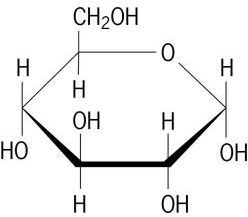 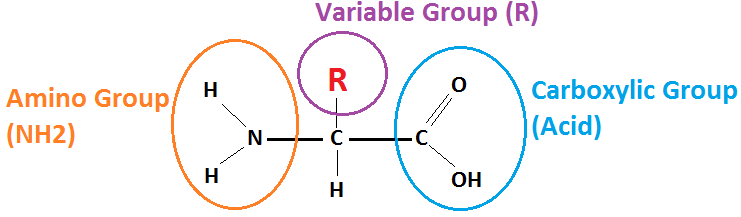 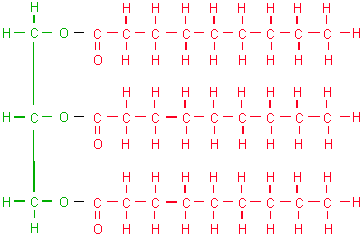 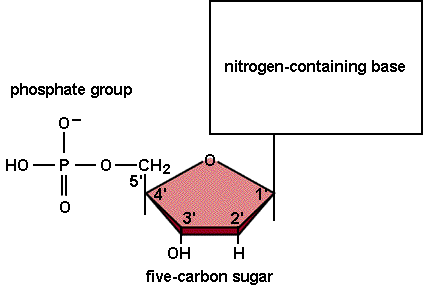 Now that you have labelled each picture let’s determine how you did it.Picture #1 Questions This monomer is called an _____________ acid.  How many of them are there?What is their major function?Picture #2This monomer is called a __________________________, it is made up of a glycerol backbone and __________ fatty acid chains.What letter is this macromolecule shaped like?Based on all of the H-C connections, single bonds, is this a saturated or unsaturated fat?What is the major function of this compound in living organisms?Picture #3What basic geometric shape is this monomer shaped like?The monomer for this organic compound is the monosaccharide, like glucose.  If there are two in a chain it is called a______________________________________.  IF there are more than 2 it is called a ________________________________.What is the major function of this compound in living organisms?Picture #4This monomer is called a  ___________________________________, it is an important part of each living organisms RNA and ________.What are the three basic parts of this monomer?What are the 5 nitrogen bases which make up the part of this monomer shown in the box on the picture?